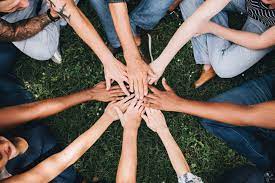 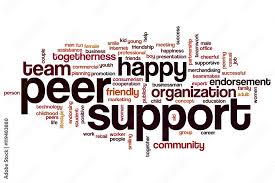 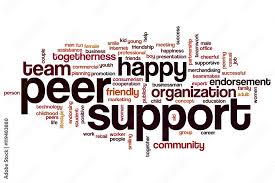 PAICEPeer Support GuideFor Those Living With HIV, Hep C and other Related STBBIs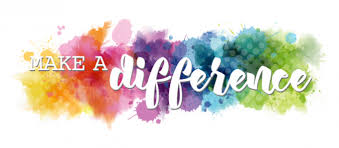 PAICEPeer Support GuideFor Those Living With HIV, Hep C and other Related STBBIs“You’ll go further and faster if you run with a group”                  Abbotsford Community Hub108A-32883 South Fraser WayAbbotsford, British Columbia604-851-11011PAICEPeer Support GuideFor Those Living With HIV, Hep C and other Related STBBIsWe meet you WHERE YOU’RE AT“it’s about doing this together and meeting people on the way”Monthly Support Meetings in person and onlineFree TrainingPeer Event Planning Gatherings In different citiesAbility to have a voiceHelp those coming out of the Correctional SystemFood and SnacksEducation and ResourcesPoint of care testing!We meet you WHERE YOU’RE AT“it’s about doing this together and meeting people on the way”Monthly Support Meetings in person and onlineFree TrainingPeer Event Planning Gatherings In different citiesAbility to have a voiceHelp those coming out of the Correctional SystemFood and SnacksEducation and ResourcesPoint of care testing!Who we areThe Preventative Alliance Integration Community Education (PAICE) program started in 2022.One of the main parts of the program is our peer support. The peer committee meets monthly to discuss how the program is going, have a say in changes and meet to support one another, The peer committee also link you to a support person in your community!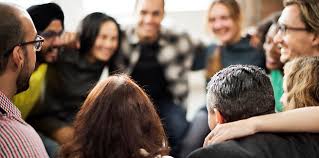 We meet you WHERE YOU’RE AT“it’s about doing this together and meeting people on the way”Monthly Support Meetings in person and onlineFree TrainingPeer Event Planning Gatherings In different citiesAbility to have a voiceHelp those coming out of the Correctional SystemFood and SnacksEducation and ResourcesPoint of care testing!Who we areThe Preventative Alliance Integration Community Education (PAICE) program started in 2022.One of the main parts of the program is our peer support. The peer committee meets monthly to discuss how the program is going, have a say in changes and meet to support one another, The peer committee also link you to a support person in your community!Sexually Transmitted Blood Borne Infections are not a life sentence anymore!We meet on zoom every 3rd WEEK of each month on Thursday at 630 pmZoom ID: 988 7159 8642Passcode: Gmg87PJoin the team by sending an email to the email below and receive peer support updates, upcoming meetings and announcements!PAICE Contact:Courtnay K604-842-3899Courtnay.kolenko@phoenixsociety.com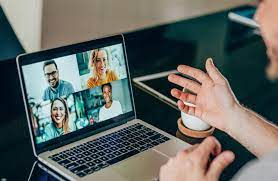 Sexually Transmitted Blood Borne Infections are not a life sentence anymore!We meet on zoom every 3rd WEEK of each month on Thursday at 630 pmZoom ID: 988 7159 8642Passcode: Gmg87PJoin the team by sending an email to the email below and receive peer support updates, upcoming meetings and announcements!PAICE Contact:Courtnay K604-842-3899Courtnay.kolenko@phoenixsociety.com